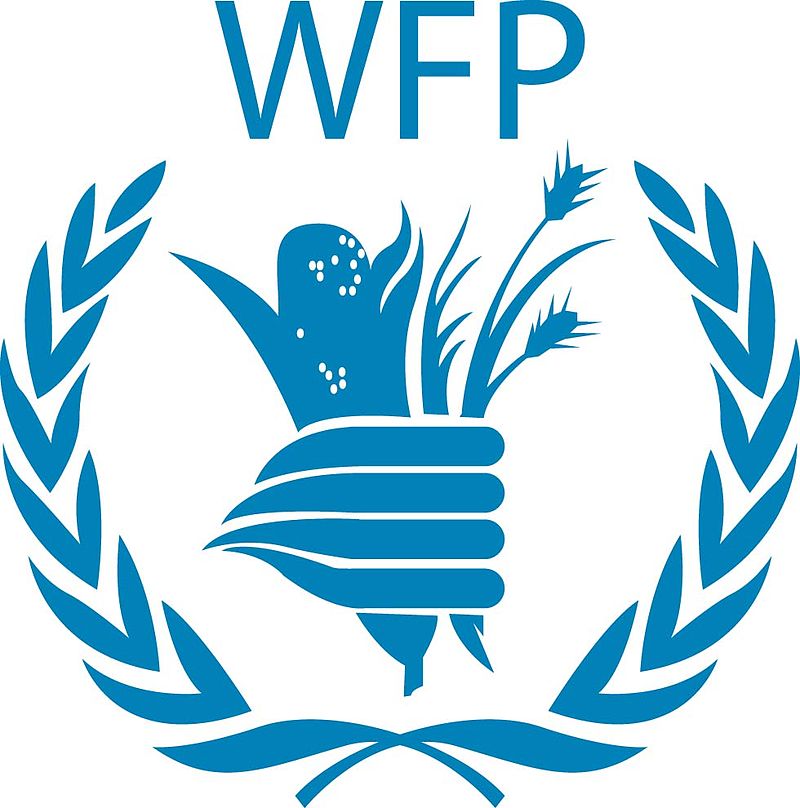 
В Кремінському районі працює Всесвітня продовольча програмаВона розрахована на :-         Інвалідів 1 та 2 групи з доходами менше прожиткового мінімуму-         Матерів-одиначок з 2 і більше дітьми з доходами менше прожиткового мінімуму-         літніх людей/сімей з одним годувальником з доходами менше прожиткового мінімуму-         людей з важкими хронічними захворюваннями (туберкульоз, онкологія, ВІЛ/СНІД т.п.)-          сімей, що виховують дітей-інвалідів     За роз’ясненнями та допомогою в отриманні ваучерів від Програми слід звертатися до офісу за адресою: м. Кремінна, пл. Красна, 20 каб. 3або за телефонами:                + 380997268116 та +380997268117